Undergraduate admissions statement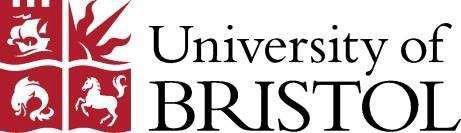 This statement should be read in conjunction with the University's admissions principles and procedures.Year of admissions cycle2024/25Programmes covered:Programmes covered by other admissions statements elsewhere: Standard entry into Year 1 or 2 of BA/ BSc courses via a UCAS application. Entry to Masters level programmes for graduates.Admissions processAdmissions teamApplications are collated by the Faculty of Health Sciences and sent to individual Programme Directors for a decision or for programmes within the Faculty of Health Sciences; the decision may be made by the Education Administration Manager. Applicants can apply for up to two programmes in order of preference on the same application form. Applicants do not have to apply for more than one programme.Application assessment methodsAll applications are considered on an equal basis. Applications are not segregated  by the type of educational institution attended for the professional programme.Applications that are received on time (in accordance with deadline published on the intercalation website) are considered in  the order that they  are received. We reserve the right  to subsequently extend the deadline and review applications submitted at a later time to fill any places that remain after the initial deadline. The new deadline will be published on the same website.The following items will be taken into consideration:Performance in Professional Programme (BDS, BVSc, MBChB/ MBBS or similar)Performance in A-levels (or equivalent). No particular subjects are requiredAssessment of reference from relevant sourceRelevant background or experience in the subject areaFor the courses that require supplementary application forms, quality of the written work/ personal statement will also be consideredBased on the global assessment of the application, applications will then be categorized as:Immediate offerHoldUnsuccessfulApplicants are not discriminated against on the grounds of race, ethnicity, nationality, gender, sexuality, religion, disability, or age but we may collect this information for equality and diversity monitoring.1.2.1 Specifics for Partnership ApplicantsWhere an application has been received through a Partnership arrangement, additional information such as cohort performance may be shared by the Partner Institution to support the decision-making process.Interview or visit dayFor these programmes, applicants are not routinely interviewed. In the majority of cases, admissions decisions will be made on the basis of the application information alone.Programme Directors however, reserve the right to contact applicants to clarify information received on the application form.Correspondence with applicantsAll correspondence relating to an applicant's status will usually be sent by email.All applications are acknowledged on receipt (starting in Autumn), to establish contact and inform the applicant of receipt.Applicants will then be notified if their application has been successful or unsuccessful, or to inform them that their application has been assessed and put on 'Hold' pending a decision later in the cycle. We monitor the number of offers carefully  and  may  hold  some applications for a decision until later in the cycle.We try not to reject an application until we are sure we cannot make an offer. Some of the programmes may be more heavily subscribed than others, so applicants may  receive an offer for their second preference if their first choice programme is full.Criteria for assessing applicantsTo assess an application, we require:The highest qualifications for entry to university level study (usually A-levels or equivalent)Evidence of current enrolment on a professional undergraduate programme to include a transcript showing the results of previous year's courses or examinations for the professional programme of BVSc, BOS, MBChB/ MBBS or similarA reference or letter of recommendation from an appropriate person from the current universitySupplementary application forms where requiredAcademic entry requirementsApplicants' performance to date in their Professional Programme will be reviewed. Unless stated in the table for entry requirements, none of the professional degrees are regarded as preferred for our intercalation programmes and therefore equal weighting is given to those studying Dentistry, Medicine and Veterinary Science.Standard academic qualifications (A-levels or equivalent) will also be reviewed and compared.Personal statement criteria/supplementary formsFor fourteen of our programmes, BSc Child Health Research , BSc Childhood Studies, MSc Epidemiology, BSc Functional and Clinical Anatomy, BSc Global Health, MSc Global Wildlife Health & Conservation, LLM Health, Law and Society, BA Medical Humanities, MRes Health Sciences Research, MRes Health Sciences Research (Renal), MRes Health Sciences Research (Translational Cardiovascular Medicine), MSc Public Health, BSc Social Policy and MSc Nutrition Activity and Public Health, personal statements or supplementary forms asking for written work are required to differentiate between applicants with very similar academic profiles. If this is the case, then the criteria will include the following:Interest and commitment to the subject, which may be demonstrated by appropriate work experience or participation in relevant events, etc. We recognise that not all applicants will have equal opportunities in these respects; interest may also be demonstrated by evidence of relevant reading or research beyond the A-level or professional programme curriculum and a general interest in science, social science or humanities.appropriateness of the chosen course to the applicant's declared interests and aspirations.wider interests including sport, music, community action, contribution to school/ university or wider society, etc..standard of written English.Our other programmes which do not require a supplementary form to be completed, make their assessment on academic ability alone. There is no need to provide a CV or personal statement for the other programmes.Reference criteriaReferences will be assessed for information on the applicant's motivation, ability to work independently, powers of analysis and expression.References should ideally be from a university, from example from a personal tutor (or other appropriate person within the University) confirming the academic potential of the applicant to study an intercalated degree. References should be on appropriate letter headed paper and signed or emailed directly from a work email account so that the source can be verified.International applicantsInternational applicants must be studying on an accredited professional programme in BOS Dental Surgery, BVSc Veterinary Science or MBBS/MBChB Medicine and Surgery or equivalent. Applicants must have reached a point in their curriculum equivalent to the end of Year 2 of a UK professional degree course in order to be considered to intercalate onto a BA or BSc. Applicants will need to have reached the equivalent of successful completion of Year 3 to be considered for an MSc/ MRes/ LLB level programme.The University reserves the right to determine the equivalency of the prior learning undertaken by applicants to the requirements for entry on to Bristol intercalation programmes.English Language requirements for non-native speakersAll applicants are required to demonstrate that they have sufficient ability to understand and express themselves in both spoken and written English in order to benefit fully from their degree programme.English Language requirements for each programme can be found in the eligibility table on the intercalation website and are explained at bristol.ac.uk/study/language-requirements.Offers3.1 Alternative OffersApplicants may choose up to two programme preferences on the application form. If applicants have listed a second preference, we may offer a place on this preference if at the time of making the offer we are unable to accommodate the first preference. If a place subsequently becomes available on a programme that was listed as a first preference, we may make an offer for this programme to allow applicants to choose, however we will not be obliged to do this once we have made an offer for one of the programme choices. In the unlikely event that we are unable to accommodate either preference, we may suggest similar courses that an applicant might like to apply to.OtherDeferred applicationsApplications for deferred entry (i.e. 2024 entry) are not part of this application process and applicants will need to re-apply in the appropriate cycle.ResitsThe Programme Directors will consider applicants who have re-sat assessments as shown on the academic transcript for the professional programme. Applicants are able to provide additional explanation of any circumstances should they wish to do so and can upload this with the transcript. Applicants must have successfully completed the equivalent of a UK Year 2 professional programme to start at the University of Bristol on a BSc/BA and successfully completed the equivalent of a UK Year 3 professional programme to start at the University of Bristol on an MSc/MRes/ LLB.TransfersStudents at the University of Bristol will not normally be permitted to transfer between the different intercalation programmes once registered. This is because the intercalation year is designed to be an opportunity to focus on a subject matter of interest for one academic year only so there is a risk that transferring programmes after teaching has commenced would leave students behind their peers and without sufficient opportunity to catch up. Extenuating CircumstancesIf your education has been significantly disrupted through health or personal problems, disability or specific difficulties you may wish to provide an explanation for this and upload this with your academic transcript to date for your professional programme.The information will be treated confidentially and will help us to accurately assess your academic performance in light of your situation.PoliciesAll applications are considered in line with our Admissions policies and procedures.We are committed to the provision of high quality, fair  and transparent admissions  procedures for all our applicants. We recognise, however, that there may be occasions when applicants believe that they have cause for complaint. At this point applicants  should  follow our Applicant feedback and complaints procedures.Should an applicant believe that University admissions principles and procedures have been inconsistently or incorrectly applied, these complaints procedures provide a mechanism for objective review.Additional informationThe University can only guarantee places if the exact terms of the offer are met, and permission has been granted from the 'home' institution of study to leave the professional programme to intercalate at the University of Bristol.Contacts for enquiriesAny enquiries should be addressed to the Education Administration Manager for the Faculty of Health Sciences: intercalation-enquiries@bristol.ac.uk or+44 (0)117 4282787.BSc Biochemistry with Medical Biochemistry (intercalation)MRes Health Sciences (Renal) (intercalation)iBSc Healthcare Ethics and Law (intercalation)MRes Health Sciences Research (Translational Cardiovascular Medicine) (intercalation)BSc Cancer Biology and Immunology (intercalation)BA Medical HumanitiesBSc Cellular and Molecular Medicine (intercalation)BSc Medical Microbiology (intercalation)BSc Child Health ResearchBSc Neuroscience BSc Childhood Studies (intercalation)BSc Pharmacology BSc Clinical SciencesBSc Physiological Science MSc Epidemiology (intercalation)MSc Public Health (intercalation)BSc Functional and Clinical AnatomyBSc Social Policy (intercalation)BSc Global HealthMSc Translational Cardiovascular Medicine (intercalation)MSc Global Wildlife Health & Conservation (intercalation)BSc Virology and Immunology (intercalation)LLM Health, Law & Society (intercalation)MRes Health Sciences Research (intercalation) MSc Nutrition, Physical Activity and Public Health